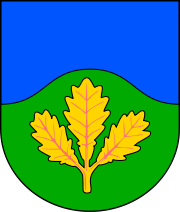 Záměr obce směnit  nemovitý majetekV souladu s ustanovením § 39, odst. 1, zákona č. 128/2000 Sb., o obcích (obecní zřízení), ve znění pozdějších právních předpisů zveřejňujeme po dobu 15-ti dnů záměr Obce Dubičné směnit pozemky – majetek vlastníků:Obec Dubičné, Dubičné 15, 373 71  Rudolfov  aMarcel Trochta, nar. 27.3.1973, Plavská 19, 37001 České BudějoviceObec Dubičné je výlučným vlastníkem nemovitostí, a to pozemků:parc. č. 72/1, o celkové výměře 3082 m2, lesní pozemek, zapsaného na LV 1, katastrálním území Dubičné, u Katastrálního úřadu pro Jihočeský kraj, Katastrální pracoviště České Budějovice.parc. č. 73/2, o celkové výměře 698 m2, trvalý travní porost, zapsaného na LV 1, katastrálním území Dubičné, u Katastrálního úřadu pro Jihočeský kraj, Katastrální pracoviště České Budějovice.
Marcel Trochta je výlučným vlastníkem pozemků:parc. č. 71/1, o celkové výměře 3134 m2, trvalý travní porost, zapsaného na LV 111, katastrálním území Dubičné, u Katastrálního úřadu pro Jihočeský kraj, Katastrální pracoviště České Budějovice.parc. č. 72/2, o celkové výměře 1954 m2, lesní pozemek, zapsaného na LV 111, katastrálním území Dubičné, u Katastrálního úřadu pro Jihočeský kraj, Katastrální pracoviště České Budějovice.parc. č. 72/3, o celkové výměře 411 m2, lesní pozemek, zapsaného na LV 111, katastrálním území Dubičné, u Katastrálního úřadu pro Jihočeský kraj, Katastrální pracoviště České Budějovice.Předmět směny:Obec Dubičné má záměr směnit tyto pozemky z LV1:pozemek parc. č. 72/3, část  a  o výměře 395 m2, trvalý travní porostpozemků parc. č. 72/1, část  c  o výměře 1293 m2, , lesní pozemekza tyto pozemky z LV111 Marcel Trochta:pozemek parc. č. 72/3, o výměře 411 m2, lesní pozemekpozemek parc. č. 71/1, část  g, o výměře 165 m2, trvalý travní porostpozemek parc. č. 71/1(zbytek), o výměře 2909 m2, trvalý travní porostpozemek parc. č. 72/2, část  f,  o výměře 70 m2, trvalý travní porostNámitky můžete podávat k rukám starosty Obce Dubičné do 10.5.2024.Vyvěšeno:Sejmuto:Ing. Vladimír Hronekstarosta Obce Dubičné